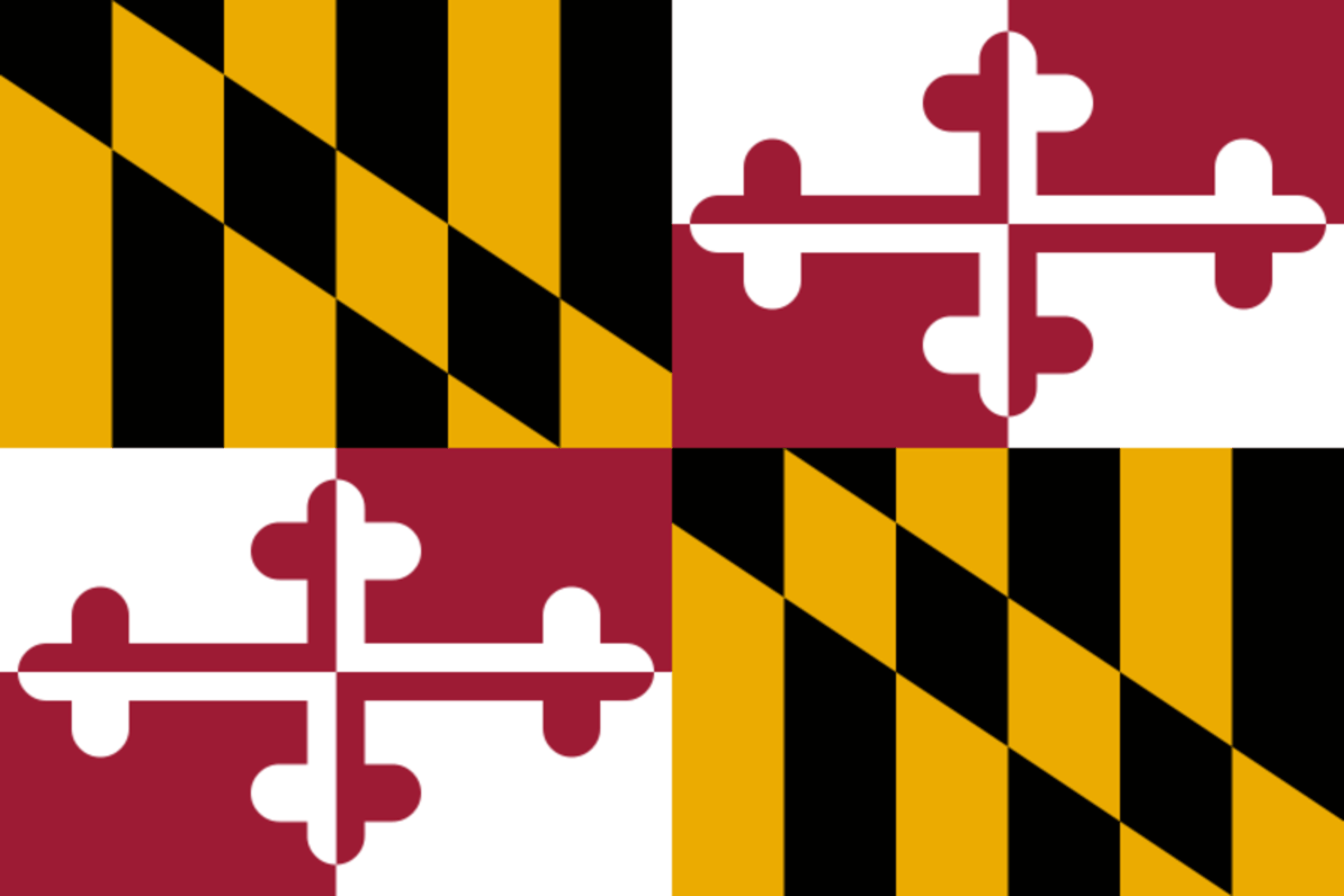 WHAT:  MARYLAND SALT AND LIGHT BRIGADEWHEN:  SATURDAY JANUARY 29th 2022                TIME:   9:00 AM to 4:00 PMWHERE: WACOHU GRANGE COMMUNITY CENTER16412  NATIONAL PIKE    HAGERSTOWN, MD  21740   Directly beside SheetzWHO:  All those seeking to engage with like-minded individuals regarding the difficult times we find ourselves.  Christians seeking to develop relationships with others in their communities, while listening to several speakers address issues affecting our families and communities.  All politics & social change is local.  Encouraging each of us to step out of our comfort zones with a proactive game plan to push back against the communist tyranny tactics destroying our families, schools, communities and this nation.GUEST SPEAKERS:COACH DAVE DAUBENMIRE  –  Former H.S. football coach, sued by the ACLU for mixing prayer with his coaching. He is a popular, high-energy speaker, challenging Christians across the country to stand up and mobilize against tyranny and unbiblical values. Fidel & Traci Castellanos – Fidel worked for the Navy for over 25 years as an engineer.  When contracting Covid in October of 2021 he became ill with Covid.  While he was doing vitamins, supplements, etc. at home,  he needed a few medical interventions from the local hospital to help him turn the corner.  What Fidel & Traci didn’t expect was the Medical Tyranny of a Health System gone amuck ignoring there input on Fidel’s Medical Care plan, denying his supplement regiment, and trying to force on him treatments he didn’t desire. Hear a firsthand account how this happened to this Hagerstown couple. Sam Billotti – Over 26 years in law enforcement, while becoming an attorney at the University of Baltimore School of Law.  Sam will be speaking of the Legal Rights of the Patient in a Medical Setting, and the importance of a having your Medical Power of Attorney.Diana Ketterman – Diana is a Pastoral Counselor, Mental Health Instructor, Grief Recovery Specialist and a Child Evangelist.  Diana has over 25 years in education, while co-authoring Biblical materials for restoration ministries in Ireland.   Diana spent 13 years working for the federal government, where she obtained many certifications, including areas of emergency management.Craig Mickel & Rusty Baker – Will be presenting an overview of how the Maryland Salt & Light Brigade will be moving forward in the months to come.  Why being unified with LOCAL people that are like minded will be crucial in dealing with the days ahead. The future looks bumpy but as Ecclesiastes 4:12 states “ Though one may be overpowered, two can defend themselves.  A cord of three strands is not quickly broken.”RSVP:  CRAIG MICKEL   301-992-2671